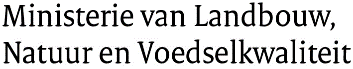 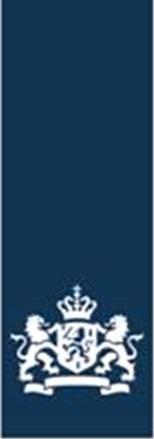 AanvraagformulierGrondverkoop via de Nationale GrondbankU heeft interesse om grond te verkopen aan de overheid via de Nationale Grondbank. Met dit formulier geeft u door om welke percelen het gaat. U stuurt dit formulier als bijlage mee met het contactformulier Nationale Grondbank. Daarna krijgt u zo snel mogelijk een reactie van de Nationale Grondbank. Overzicht van percelen om te verkopenVul hieronder de gegevens in van de percelen die u wilt verkopen.Kadastrale gemeenteSectieNummerOppervlakteEventueel zakelijk rechtBestemmingHuidig gebruik van de grond